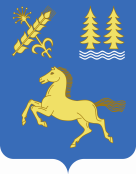 РЕШЕНИЕОб  утверждении отчета об исполнении бюджета сельского поселения Сикиязский сельсовет муниципального района Дуванский район Республики Башкортостан за 2019 год         1. Утвердить отчет об исполнении бюджета сельского поселения Сикиязский сельсовет муниципального района Дуванский район Республики Башкортостан за 2019 год по доходам в сумме 4654402,80  рублей согласно приложению № 1, по расходам в сумме 4690405,15  рублей согласно приложению №2.2. Настоящее решение вступает в силу с момента его подписания.Председатель Совета                                                           Т.А. Пестерева                                                          30 апреля 2020 года№ 38